3rd Grade NewsletterWeek of Oct.16-20, 2017SKILLS WE ARE LEARNING:Reading: See back of newsletter English/Writing: Writing an explanatory essayMath: Estimating differences, and subtracting 2-digit numbers with regroupingSocial Studies: U.S.  regions; Quiz – Southeast RegionScience: biomes and animal adaptations (no vocab words this week)S.S. Region to study:		Over the next few weeks, students will be quizzed over the states in each region of the U.S. They will be required to label a blank map one region at a time, given a key. Please start studying the locations of the following states, but keep the study guide in the notebook. Southeast Region (+ 2 from the southwest):AlabamaArkansasFloridaGeorgiaKentuckyLouisianaMississippiNorth CarolinaSouth CarolinaTennesseeVirginiaWest VirginiaTexasOklahomaMath facts:Memorize these facts.5x1=5         11.5x11=55 		    5x2=10       12.5x12=60	  5x3=15       13.9x2=18	  5x4=20       14.7x3=21	  5x5=25       15.6x4=24	  5x6=30       16.7x4=28	  5x7=35       17.12x4=48	  5x8=40       18.9x4=36	  5x9=45       19.9x3=27	 10. 5x10=50     20.8x4=32***We will take a practice test Mon., Tues., Wed., and Thurs. daily. The test taken on Friday is for a grade.Important Messages:taraoaksthird.weebly.com is our grade level website. Check out the Quizlet tab to help your child study math facts and vocabulary words.
Please donate earbuds to your child’s classroom. They are MUCH easier to use with our wonderful, new ipads.
If you need to change your child’s transportation, it MUST be in writing. We cannot take a phone call or email. 
*October 26 - Open House*October 31 – Wear your Halloween costume for $2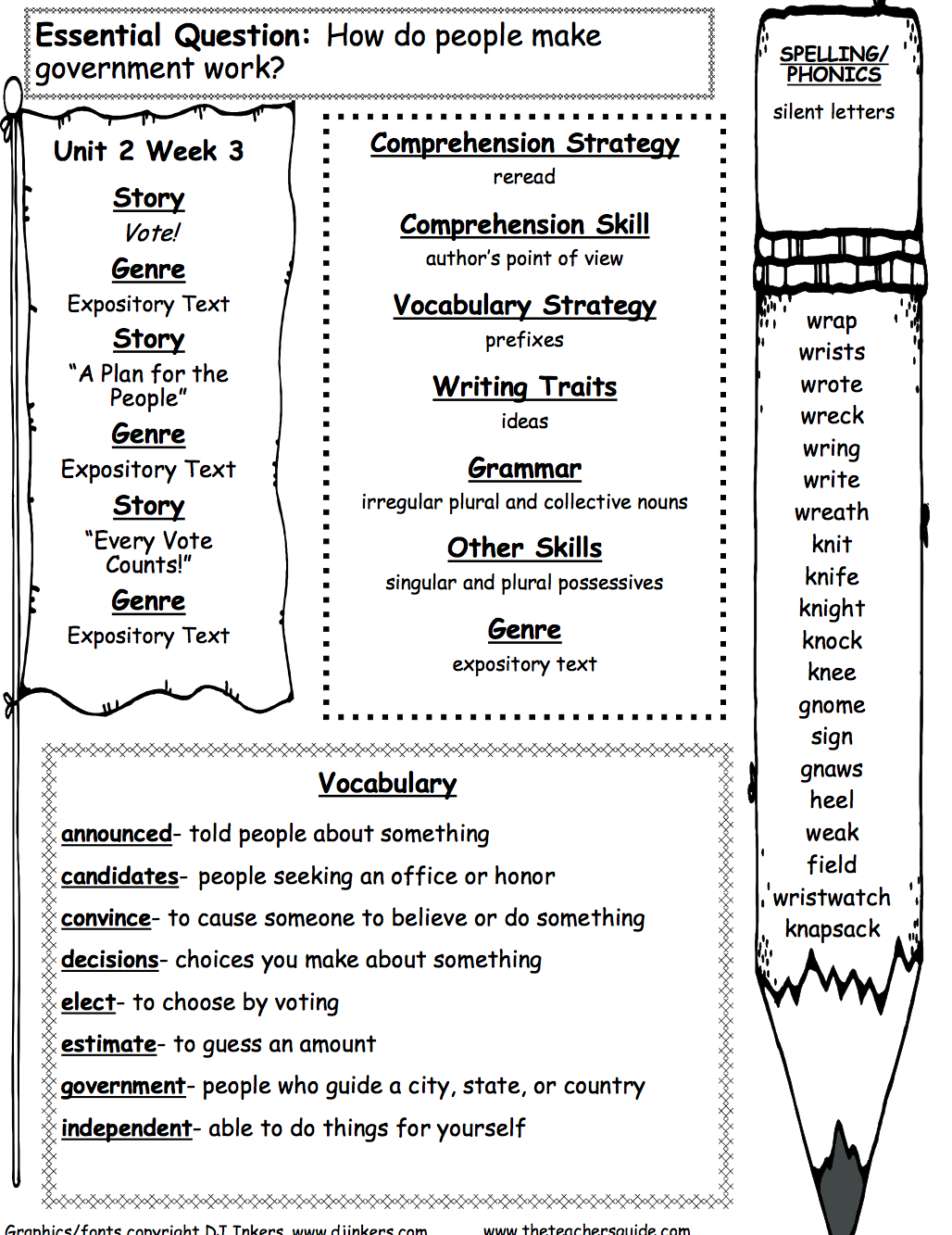 